Сельские игры 2022Накал спортивной борьбы, творческий и кулинарный конкурс, отдых на природе - в эти выходные после двухгодичного перерыва СТК «Озерки» вновь стала площадкой для проведения традиционной спартакиады среди сельских жителей Витебщины. Побороться за победу на Поставщину съехались порядка 600 участников из 19 районов области, изрядно соскучившихся за пандемийные годы по духу соперничества. На спортивные свершения всех вдохновило энергичное зрелищное выступление коллектива образцовой цирковой студии «Каскад». Страсти закипели на всех площадках.Ловкость, сила, меткость, командная сыгранность и смекалка - здесь пригодились все эти качества.В мини - футболе, настольном тенисе, стритболе и гиревом спорте лидером стала команда Верхнедвинского района. Кстати, главный фаворит на победу. До этих соревнований верхнедвинцы 4 раза становились победителями игр и были намерены не упускать удачу и в нынешних. Команда Дубровенского района отметилась в стрельбе, а коньком поставской стал волейбол, а также полоса препятствий.Команды состязались не только в спортивных конкурсах, но и в творческих - «Визитной карточке» и приготовлении блюд в походных условиях. В этих номинациях артистизмом и кулинарными способностями блеснули глубочане. Они и завоевали главный трофей сельской спартакиады. 2-ое общекомандной место у команды Миорского района, 3-е-  у Верхнедвинского. Поставчане значительно улучшили результат предыдущих соревнований и остановились в шаге от лидерства - у них 4-ое место.Впервые площадкой для проведения «Сельских игр» Поставщина стала в 2019 году. Благодаря природной красоте, динамичному развитию спортивно -туристического комплекса «Озерки» и отличной организации быта участников, соревнований «прописались» на нашей земле и в следующем году вновь объединять любителей спорта со всей области. 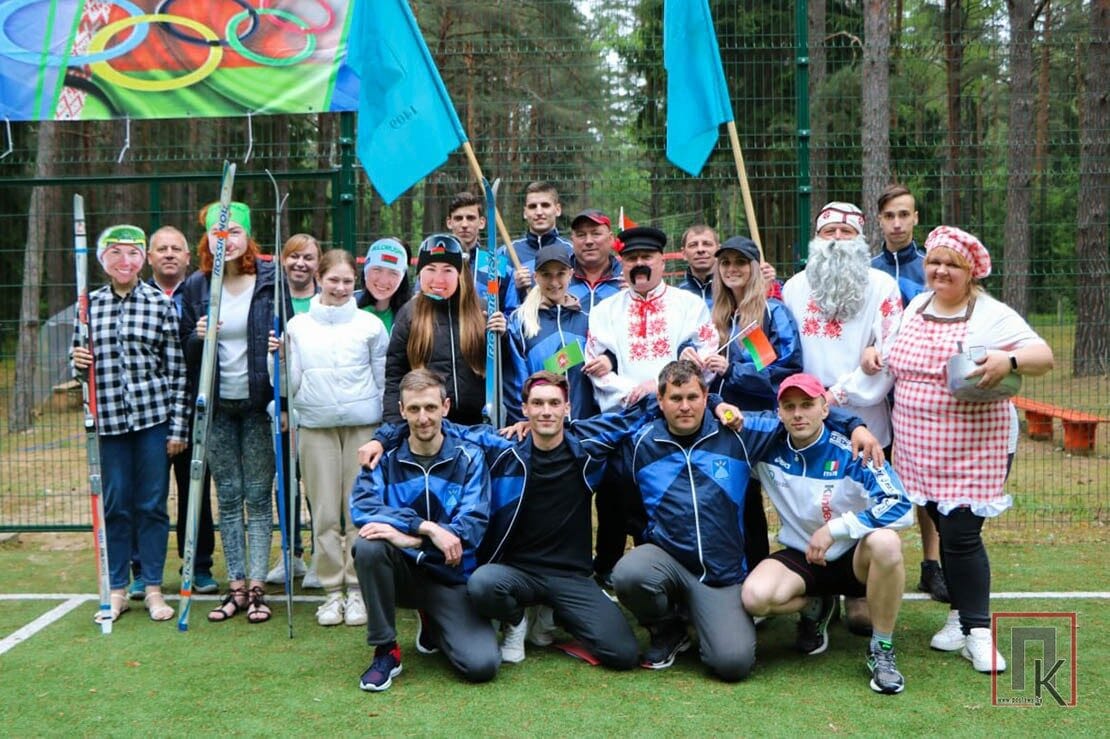 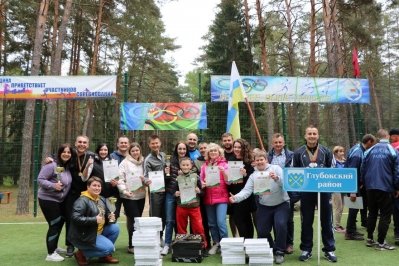 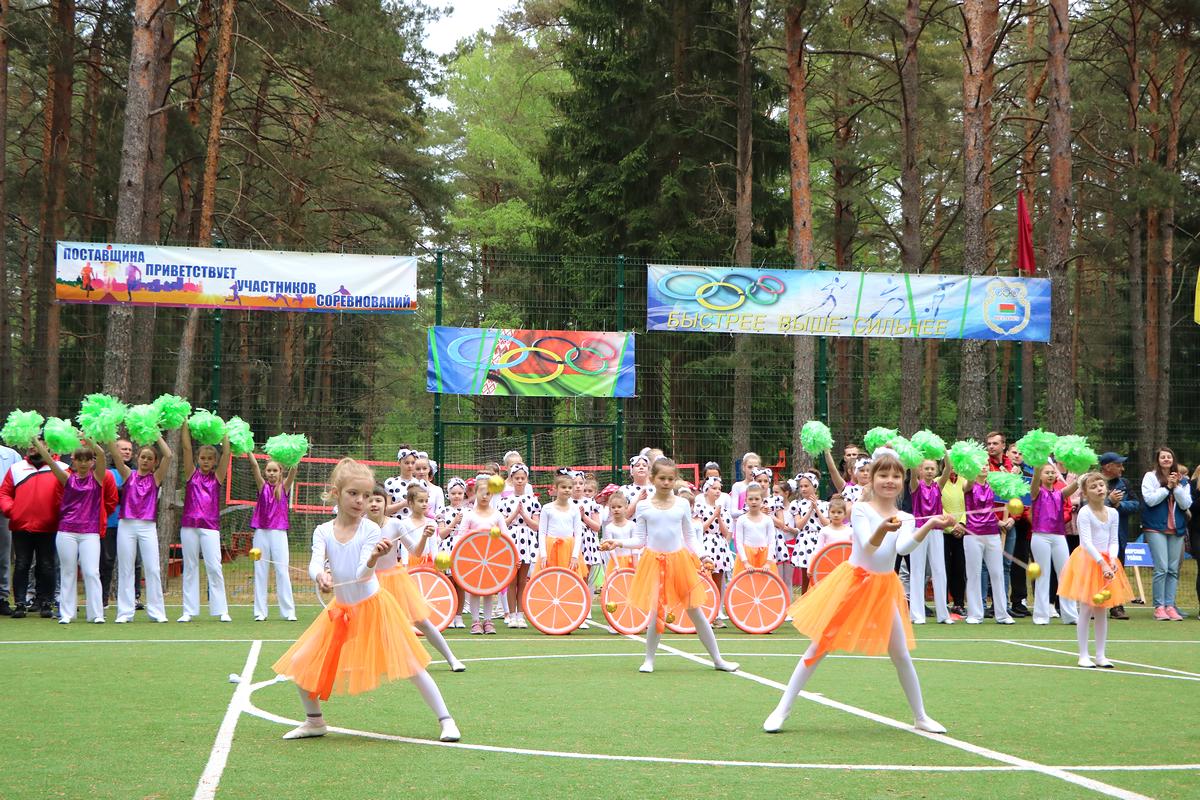 